Authorised Lay Ministry Review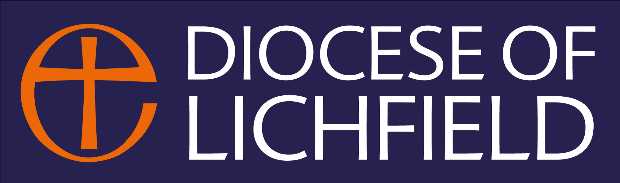 180 QuestionnaireAlongside each category mark a clear ‘X’ in the box that best summarises your assessment of the ALM’s ministry in that area.  If you feel unable to comment on any aspect of Ministry please leave blank or cross out irrelevant lines. The comment box allows you to briefly explain your assessment, give examples or make any further comment. Authorised Lay Ministry Review 180 QuestionnaireAuthorised Lay Ministry Review 180 QuestionnaireThank you for completing this questionnaire. Your contribution will be used anonymously.  When the questionnaire is completed, please return it to the Reviewer / Incumbent.Name of Lay Minister:Name of Reviewer / Incumbent:Questionnaire completed on (date):Aspect of MinistryWeakDevelopingMaturingAccomplishedOutstanding1. Communication… to communicate effectively and appropriately in both written and verbal form with people of all ages and situations in society, inside and outside the church. They are particularly called to active listening and empathetic behaviour.Comments:Comments:Comments:Comments:Comments:Comments:2. Leadership… to offer appropriate lay leadership within the Christian community, to enable the community to develop its vision.  All ministers are called to encourage, inspire, motivate and empower members of the church, individually and collectively, to achieve that vision.Comments:Comments:Comments:Comments:Comments:Comments:3. Outreach… to develop a ministry that encourages new people to Christian faith and will support existing Christians in evangelism and discipleship. They are called to develop relations with community, external organisations and, where appropriate, their employing body, to promote positive links with the church.Comments:Comments:Comments:Comments:Comments:Comments:Aspect of MinistryWeakDevelopingMaturingAccomplishedAccomplishedOutstanding4. Pastoral Care… to identify pastoral care needs and to contribute to the provision of appropriate pastoral care in the parish and/or primary place of ministry.Comments:Comments:Comments:Comments:Comments:Comments:Comments:5. Personal Development… to continue to develop personal skills and knowledge in relation to ministry through courses of study, reading, consultancy, training courses and workshops and reflective practice.Comments:Comments:Comments:Comments:Comments:Comments:Comments:6. Self- Management… to agree a role descriptor that supports a balance between the ALM’s ministry and other commitments which they are obliged to fulfil. Part of this will recognise mutual accountabilities for different roles.Comments:Comments:Comments:Comments:Comments:Comments:Comments:7. Spirituality… to maintain a prayerful spiritual life with appropriate support networks (including spiritual director or equivalent and regular retreats). They will recognise themselves to be on a life journey involving development of theological understanding and spiritual reflection.Comments:Comments:Comments:Comments:Comments:Comments:Comments:Aspect of MinistryWeakDevelopingMaturingAccomplishedAccomplishedAccomplishedOutstanding8. Working Collaboratively… to work collaboratively with others (including, as appropriate, clergy colleagues, churchwardens, PCC, staff and volunteers), ensuring individuals’ gifts and talents are identified and used effectively in any given situation or task.  They are called to share ministry, encouraging and building up the community of faith and, where appropriate, working with other faiths.Comments:Comments:Comments:Comments:Comments:Comments:Comments:Comments: